СОГЛАСОВАНО 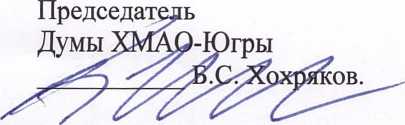 Директор НРМБУ ДО «Шахматная школа им. А.Карпова»В.А. ТалькоПОЛОЖЕНИЕ
о проведении открытого Интернет-турнира по блицу,
посвящённого Дню РоссииЦели и задачиОткрытый Интернет-турнир по блицу, посвященный Дню России, проводится в целях:патриотического воспитания граждан;развития и укрепления межрегиональных и международных связей;стимулирования к занятиям спортом и здоровому образу жизни жителей Ханты- Мансийского автономного округа - Югры и других субъектов Российской Федерации;развития и популяризации шахмат на территории автономного округа и за его пределами;повышения спортивного мастерства шахматистов;пропаганды и популяризации шахмат среди пожилых людей, как важного фактора активного долголетия;привлечения людей старшего возраста к систематическому участию в шахматных Интернет-турнирах.Сроки и место проведения.Турнир проводится 18 - 22 июня 2019 года, на базе веб-версии Интернет-портала “Шахматная планета” (play.chessking.com).Руководство проведением.Общее руководство соревнованиями осуществляет Оргкомитет во главе с председателем Думы Ханты-Мансийского автономного округа - Югры Б.С. Хохряковым. В состав Оргкомитета входят председатель Комитета по законодательству, вопросам государственной власти и местному самоуправлению Думы Ханты-Мансийского автономного округа - Югры В.Н. Семенов, член Комитета по социальной политике И.В. Винников, член Комитета по экономической политике, региональному развитию и природопользованию А. Ф. Мещангин, а также администрация НРМБУ ДО «Шахматная школа им. А. Карпова».Требования к участникам и условия их допуска.В Интернет-турнире принимают участие все желающие жители Ханты-Мансийского автономного округа - Югры, республики Башкортостан, Нижегородской и Челябинской областей, Кыргызстана и других территорий, в общем зачёте, в пяти возрастных категориях. Каждый из участников, изъявивший желание участвовать в турнире, соглашается взять на себя следующие обязательства:играть самостоятельно, не используя подсказки компьютера и посторонних игроков;разместить в профиле своего логина в игровой зоне Шахматная планета (play.chessking.com) достоверную информацию.Для участия в соревновании необходимо выполнить в срок до 18 июня 2019 года следующие условия:регистрация: зайти в игровую зону «Шахматная планета» по адресу play.chessking.com;зарегистрировать логин в игровой зоне: нажать кнопку «Быстрая регистрация», заполнить все необходимые для регистрации поля (указать полную и достоверную информацию), нажать кнопку «Зарегистрироваться»;с 18 по 22 июня включительно (в зависимости от возраста участника) зайти в раздел «Турниры»/«Личные» и «Записаться» (записаться можно и заранее, за 2-3 дня до начала турнира). Найти в списке название турнира «Открытый Интернет-турнир по блицу, посвященный Дню России», подтвердить своё участие в турнире и ввести пароль 1951(год рождения Анатолия Карпова).Участникам запрещается:отлучаться во время партии от своего компьютера больше чем два раза за партию;запускать на своем компьютере посторонние программы и использовать помощь любых других шахматистов;иметь при себе включенные любые другие электронные устройства.5.Программа и система проведенияТурнир проводится в пять этапов, в пяти возрастных категориях:Юноши и девушки 2001 -2004 года рождения - 18 июня;Юноши и девушки 2005-2008 года рождения - 19 июня;Мальчики и девочки 2009-2010 года рождения и младше - 20 июня;Мужчины и женщины от 18 до 49 лет (по году рождения) - 21 июня;Мужчины и женщины от 50 лет и старше (по году рождения) - 22 июня.Соревнования проводятся с применением правил вида спорта «Шахматы», утверждённых приказом Минспорта России от «17» июля 2017 г. № 654. Интернет-турнир проводится по швейцарской системе в 7 туров с использованием жеребьевочной программы портала «Шахматная планета». Контроль времени: 5 минут + 3 секунды на ход.Начало всех турниров в 18.00 по местному времени (+2 часа к московскому времени).6.Подведение итогов турнираМеста в личном турнире определяются по следующим критериям в порядке убывания приоритета:количество набранных очков;коэффициент Бухгольца (сумма очков соперников);по личной встрече.7. Награждение победителей и призёровПобедители и призёры награждаются в каждой возрастной категории в мужском и женском зачетах, дипломами соответствующих степеней, денежными призами.Обеспечение безопасности участников и зрителейСоревнования проводятся через Интернет. Участники обеспечивают свою безопасность самостоятельно в местах игры.Подача заявок на участиеЗаявки на участие по установленной форме (приложение к положению) направить до 18 июня 2019 года на e-mail: chess_karpova@mail.ruОбращаем внимание: в связи с трудностями последующей идентификации игроков, а также с частым отсутствием данных в профилях игроков, убедительная просьба скидывать заявки с заполненными данными заранее. При отсутствии предварительной заявки результаты игроков не будут учитываться, и они будут удалены из турнира!!!В случае затруднений ответственным лицам от учреждений обращаться к администрации турнира. Контактное лицо: ССВК Разуваев Александр Анатольевич, тел.: 8 (3463) 21-11-77, 8 982 222 33 10.Решение спорных вопросовВ случае разрыва соединения во время партии у одного из участников, восстановление связи происходит за счёт времени участника, на чьей стороне произошёл разрыв. Судейскаяколлегия имеет право в случае наличия серьёзных подозрений нарушениях дисквалифицировать игрока, организовать переигровку.Решение судейской коллегии обжалованию не подлежитПриложениеЗАЯВКА
(субъект)
(муниципальное образование)(контактные данные ответственного)№Ф.И.О.Дата рожденияЛогинКонтактные данные, телефон12345678910